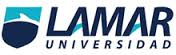 UNIVERSIDAD GUADALAJARA LAMARACTIVIDAD 1, PARCIAL 2Ensayos clínicos, estudios de metaanálisis y tamizajeMEDICINA BASADA EN EVIDENCIASKarina De La Fuente Fajardo8° C MedicinaLME 3257EnfermosExpuestosNo entendí la tarea debido a que aún no vemos el tema.ENSAYOS CLINICOSLos ensayos clínicos son estudios de investigación que prueban el funcionamiento de los nuevos enfoques clínicos en las personas. Cada estudio responde preguntas científicas e intenta encontrar mejores formas de prevenir, explorar, diagnosticar o tratar una enfermedad. Los ensayos clínicos también pueden comparar un tratamiento nuevo con uno que ya se encuentra disponible.Cada ensayo clínico tiene un protocolo o plan de acción para llevarlo a cabo. El plan describe lo que se hará en el estudio, cómo se hará y por qué cada parte del estudio es necesaria. Cada estudio tiene sus propias reglas acerca de quien puede participar. Algunos necesitan voluntarios con una determinada enfermedad. Algunos necesitan personas sanas. Otros solamente solicitan hombres o mujeres.ESTUDIOS DE TAMIZAJE Y META ANALISISConjunto de herramientas estadísticas, que son útiles para sintetizar los datos de una colección de estudios; dicho meta-análisis, inicia con una estimación de cierto efecto recopilatorio (como la diferencia media, la razón de riesgo, o la correlación) de cada estudio.1 El metaanálisis permite ver estos efectos en contexto: si el tamaño del efecto es consistente, el efecto del tratamiento puede ser reportado como fuerte; y el tamaño del efecto puede estimarse más preciso que con un solo estudio. Si el tamaño del efecto varía, esa variación puede ser descrita y, potencialmente, explicada.El término metaanálisis, como tal, fue inicialmente aplicado en las ciencias sociales y en psicología. A partir de la década de los 80, se comenzó a aplicar de forma creciente en Medicina y a partir de los 90 es muy frecuente los artículos que describen resultados de metaanálisis en publicaciones médicas.Ventajas:Los resultados de estudio se pueden encaminar a una población más amplia;La precisión y exactitud de las estimaciones pueden mejorarse a mayor uso de datos. Esto, a su vez, puede aumentar el poder estadístico para detectar un efecto;La inconsistencia de resultados entre estudios puede contarse y analizarse. Por ej: se plantea la inconsistencia del error de muestreo, o son los resultados del estudio (parciales) influenciados por heterogeneidad entre los estudios involucrados;La prueba hipotética puede aplicarse en estimaciones;Pueden incluirse moderadores que expliquen la variación entre estudios;La presencia del sesgo en publicación puede ser atendida.CONCLUSIONES DEL ARTÍCULOEn los pacientes con síndrome coronario agudo con o sin elevación de ST, comparado con el tratamiento con clopidogrel, el tratamiento con ticagrelor redujo significativamente la tasa de mujeres por causas vasculares, infarto de miocardio o ictus, sin incrementar la tasa total de hemorragias graves, aunque con un incremento de las hemorragias no relacionadas con la intervención. SiNoSi21861999NoTOTAL:18,624Tamizaje ScreeningEnsayo clínico randomizado